ALL MANAGERS MUST KEEP A COPY OFTHIS DOCUMENT AT HOMEADDITIONAL COPIES ARE AVAILABLE ON REQUESTDocument control
Revision historyIntroductionThis business continuity plan has been developed in order to minimise disruption to Clymac Ltd. in times of crisis.This document lays out procedures to be followed if normal business activities cannot be continued due to a disabling event such as loss of technology, property or large numbers of staff. Clymac have assessed potential events that could negatively affect operations, and have made contingencies to mitigate potential harm in several adverse scenarios.The purpose of this plan is to:Identify business priorities and plan for their allocation and fulfilment during an emergency.Formalise realistic actions which are to be undertaken.Ultimately minimise business downtime.Emergency PrioritiesDuring an emergency the priorities and responsibilities of Clymac Ltd are as follows: Emergency Process Summary Activate the Emergency Evacuation ProceduresActivate the Business Continuity Plan Manage Staff's Immediate ConcernsKey Risks and Minimisation MeasuresDisaster EventsPotential disaster scenarios are listed below. Critical loss of head office IT interruption or system breakdown.  Disruption to staffing levels such as loss of key staff and widespread absence. Vehicle breakdowns. Long term adverse weather conditions.  Major obstructions on the road preventing access to sites.  Disruption to supply chain such as loss of key suppliers.   Market changes leading to significant increases in price for certain equipment.The graph below shows the relative impact and likelihood of possible disaster events.
Factors Relevant to Disaster EventsIn the event of our head office being compromised by fire or other natural disaster, we are confident that the business could continue with minimal disturbance. We have a joint agreement with one of our major suppliers based in North Leicester (10 miles from Clymac Loughborough) to provide each other with a temporary business recovery office c/w internet connection in the event of critical situation.Clymac I.T services are all provided via a cloud based server. All physical data is stored at a remote central data centre, and we operate with a full secondary back up.All management, project managers, sales, and engineering staff have laptop devices along with smartphones to continue their normal working day away from the head office.Design staff and administrative staff can also log onto the cloud server from home.All communication will be via email with appointed sales engineers.Several staff can be diverted from sales functions, management functions or non essential support functions to emergency operations functions.All engineers carry boot stock to be self-sufficient for up to one week at a time (on average), without requiring replenishment from head office if compromised. This is further extended from the service stock available at Clymac’s 6No. regional depots.Key suppliers all have the facility to ship stock directly to engineer’s depots, or on a direct-to-site basis.Key RisksCritical loss of head officeIn the event of our head office being compromised by fire or other natural disaster staff safety will be of initial concern. The next concern will be to prevent as much material damage as possible.Office staff are to meet at Clymac’s staff car park and Alan Physick, Contracts Manager is to issue formal instructions and issue key personnel with mobile phones. This is to enable the continued central control of field engineering staff. All engineers carry boot stock to be self-sufficient for up to one week at a time, without requiring replenishment from head office. There are also spare parts at regional depots. Key suppliers all have the facility to ship stock directly to engineer’s depots or on a direct-to-site basis.All management, project managers, sales, administrative and engineering staff have laptop devices along with smartphones to continue their normal working day away from the head office. Design staff will also log onto the cloud server from home and will utilise a local or online print shop to print drawings. All communication will be via email with appointed sales engineers. Action Plan for Set Up of Temporary Work SpaceAction Plan for Reinstating Permanent Office SpaceIT interruption, system breakdown, or loss of broadband connectionAll Clymac I.T. services are provided via a cloud based server, and all data is backed up online. If our computers or system fail, we can relocate to an emergency location, or staff can work from home, and access all necessary information online. The data is stored at a central data centre, with a secondary back up.Disruption to staffing levels such as loss of key staff and widespread absenceWe maintain an excess capacity of 10% within our rostering system, which ensures a high level of flexibility when allocating engineers to maintenance and repair works.Should an unexpected number of management staff become indisposed, authority falls to the next highest-ranking member of staff.In the event of widespread absence, workload will be distributed as effectively as possible. Alternative office staff will be hired should the long-term need arise.Vehicle breakdowns and fuel shortageWe hold an account with a FORS (Fleet Operator Recognition Scheme), who are an accredited nationwide fleet management provider. This service includes the provision of breakdown cover and courtesy cars. Consequently, roadside fixes or a replacement vehicle are often guaranteed within two hours. Our vehicles are fitted with tracking devices flagging up all issues, and allowing us to alert FORS immediately to ensure the agreed response times are met.Adverse weather conditions. Weather updates are checked on a daily basis, and snow chains or snow socks are used whenever required.Major obstructions on the road preventing access to sitesAll our vehicles are managed through our vehicle tracking system. By monitoring traffic changes or obstructions on a daily basis, we are able to plan ahead and divert vehicles to a different route when needed.Disruption to supply chain such as loss of key suppliers.  Where possible, products are sourced directly from manufacturers. We also have, however, a number of key, trusted suppliers to draw upon who have been subject to a stringent vetting process based on quality and reliability. If this fails, the next step would be to offer the most cost-effective means of migrating the failed system to an alternative manufactured system. We keep a high volume of stock in our vehicles and our head office depot contains back-up equipment such as batteries, fire alarm panels and field devices.It should be noted that the majority of suppliers used by Clymac are for fire and security products and systems which are open protocol. Therefore “mixing” products from different suppliers/manufacturers on the same system is possible, as well as switching the entire system from one make to another.Changes in the market leading to significant increases in price for certain   equipmentA meeting with the client would be arranged to discuss the most cost-effective way to proceed with the contract.Closely monitoring any potential risks to contract delivery using our risk register allows us to offset any negative consequences for the client. This meticulous system for risk management ensures that we are able to overcome unavoidable disruptions to our working processes, and are able to meet the required time frames at all times.It should be noted that the majority of suppliers used by Clymac are for fire and security products and systems which are open protocol. Therefore “mixing” products from different suppliers/manufacturers on the same system is possible, as well as switching the entire system from one make to another.Roles and ResponsibilitiesDuring an emergency these are the roles and responsibilities. 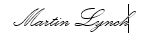 Signature: ………………………………….Position:       DirectorDate:	        30/04/2020Review:       01/05/2021RevisionDateAuthorReason for change0.101/05/2017Leon Bright(Bespoke)Previous plan withdrawn and re-written as part of upgrade from ISO 9001:2008 to ISO 9001:20150.201/05/2018MLPolicy Reviewed – No change0.301/05/2019AWPolicy Reviewed – No change0.401/05/2020AWPolicy Reviewed – No change0.505.05.2021BPPolicy Reviewed – No ChangeGeneral PriorityEnsure all Clymac staff are safe and accounted for.All situations will be managed by ensuring that:Managers or highest-ranking employees will notify the Business Continuity Manager (BCM) Martin Lynch immediately of business interruption issues.Staff actions and priorities are consistent with overall business recovery strategy. There are manual workarounds for critical business processes.Fundamental services can be maintained at an appropriate level.Maintaining Critical Business FunctionCritical business functions of Clymac:Facilities and SecurityFinanceHuman ResourcesInformation TechnologyLegal/ComplianceMarketing and SalesOperationsWarehouse (Inventory, Assembly, Order Fulfilment, Shipping, Receiving)WhenWhoProcedureStepActionAs soon as an emergency arises.The Business Recovery Office ManagerEvacuation, Roll Call.The building is cleared of all staff using Emergency Evacuation Procedures.All staff are accounted for.WhenWhoProcedureStepActionAs soon as an emergency arisesThe Business Continuity Manager (BCM)The BCM follows this procedure to activate and implement the BCP1Take details of the emergency from the initial call:What has happened?Access to the building?Who has been contacted (Emergency Services, Key Recovery Teams, Department Managers) Details of any immediate injuries to staff.2Check that the Evacuation Procedures are underway and request regular updates are provided to the BCM.3Assess the impact of the emergency on the business and decide the following:Activate the BCP?Immediate emergency tasks (first hour's response)Determine the key business functions to carry outAgree the need to relocate to the agreed temporary business recovery office; assign role of Business Recovery Office ManagerDecide which employees will work from home and which will relocate to the temporary business recovery officeAssign individual to carry out the communication contact role.Key staff members to remain on-site and agree actions for remaining staff.4Advise managers of decisions made and have them relay the information to their staff members.5Contact staff members to activate their agreed roles as the Business Recovery Office Manager and Communication Contact roles.  6Ensure appropriate delegated authorities are in place.WhenWhoProcedureStepActionEnsure staff are safe, kept informed and scheduled for relocation to temp recovery office, or, allocated to work from home.DepartmentManagers under direction from the BCM and CROManage staff after the Emergency Evacuation Procedures have been completed.1Note the physical location of all staff - confirm who was due to work today, who is on leave, who is not accounted for.2Ensure that staff are congregated in a central location and have been given access to telephones to advise family they are safe. Check that food & beverages have also been provided.3Arrange private counselling where necessary, and transport when and where necessary.4Send staff home where necessary with instructions, as to when they will be contacted to advise of the ongoing situation.Characteristics of InterruptionAction for Short-Term Interruption > 1 WeekAction for Long-Term InterruptionsAction for Long-Term InterruptionsCharacteristics of InterruptionAction for Short-Term Interruption > 1 Week1 - 4 Weeks> 4 WeeksNo Access to Head OfficeRelocate service operations staff and accounts staff to the temporary business recovery office c/w internet connection.Ask other office staff to work from home – Engineers are to continue as normal.Plan for successful renovation of old office or search for new premises.Fully moved into new / refurbished permanent office space.Loss of Equipment Office staff will work from home on company laptops or personal computers and service operations staff and accounts staff will work from the temporary business recovery office. Files can be accessed online.Any loss of stock / parts will be replaced as soon as possible, and kept in temporary storage.Lost office equipment must be replaced, and up and running in time for move into temporary space.All lost equipment will be replaced in time for move back to permanent office.StepAction1Activate the plan with the major supplier to occupy some of their office space to create the Clymac temporary business recovery unit c/w internet connection2Gather the staff members from each of the departments that will be setting up in the business recovery office. 3Check that resources are available for use, and make necessary allowances if some resources are not available. Where required arrange for the purchase of items.4Allocate resources to each of the departments.
Assign designated work areas and stations for each department.5Co-ordinate the setting up of computer equipment and phones.
Prevent any safety hazards (e.g. tripping on loose cabling).7Co-ordinate the orientation of staff to their new environment.StepAction1Ensure all insurance needs have been covered.2Ensure that the usability of the office will still meet company needs.3Assess the technology requirements to reinstate services at the office.4Assess furniture and fixture needs for the reinstatement of services in the office.5Ensure all health and safety requirements are in place.6Ensure all general offices services are in place.7Arrange for staff to return to the office.Characteristics of InterruptionRisk LevelAction for Short-Term Interruption > 1 WeekAction for Long-Term InterruptionsAction for Long-Term InterruptionsCharacteristics of InterruptionRisk LevelAction for Short-Term Interruption > 1 Week1 - 4 Weeks> 4 WeeksLoss of Email NetworkLowContact email provider, ascertain estimated outage time, use alternative communications until Email is back.Unlikely to be out this long – New provider will be used if service issues persist.New provider will be in place.Loss of Internet ConnectionHighVery short-term outage is occasionally expected. If outage is expected to last for more than 12 hours, use company smartphones to tether using our 4G mobile serviceIf outage still persists, look for a new provider.Issues will not persist this long.Loss of File server/sharing service (Including remote access)LowContact server provider or Internet Service Provider, ascertain estimated outage time, use file backup if necessary.Issues not likely to persist this long.Issues will not persist this long.Loss of Phones (landline)LowContact service provider, ascertain outage time, use alternative arrangements until service resumesIssues not likely to persist this long.Issues not likely to persist this long.Loss of Phones (mobile)LowContact service provider, ascertain outage time, use alternative arrangements until service resumesIssues not likely to persist this long.Issues not likely to persist this long.Characteristics of InterruptionAction for Short-Term Interruption > 1 WeekAction for Long-Term InterruptionsAction for Long-Term InterruptionsCharacteristics of InterruptionAction for Short-Term Interruption > 1 Week1 - 4 Weeks> 4 WeeksWidespread Loss of Engineering StaffApply excess-capacity staff. PPM engineers temporarily diverted to reactive function.Begin hiring process for replacement workers. Re-allocate Service Managers & Training Manager to engineering functions, and, engage subcontract labour.Complete hiring process for replacement workers.Widespread Loss of Managerial StaffAuthority falls to next highest-ranking member of staff. Directors engage downwards.Should  absence persist, managers then accounts and contracts can be subcontracted on a temporary basis, and remaining management teams can engage in temporary roles.Should significant absence persist, the business will look to engage more permanent managers.Widespread Loss of Office StaffWork load will be distributed evenly. Temporary staff can be hired at short notice.Begin hiring process for replacement workers. Consideration will be given to temporarily reallocating sales staff, service managers and the training manager to operational rolesComplete hiring process for replacement workers.Characteristics of InterruptionAction for Short-Term Interruption > 1 WeekAction for Long-Term InterruptionsAction for Long-Term InterruptionsCharacteristics of InterruptionAction for Short-Term Interruption > 1 Week1 - 4 Weeks> 4 WeeksBreakdowns FORS will provide assistance and temporary vehicles at very short notice.New vehicles will be purchased.New vehicles will be purchased.Fuel ShortageIf shortage is likely to last for more than 2 or 3 days then:-all engineers (PPM, Comms, Reactive) will be diverted to the highest priority breakdown/reactive calls only, and all other activities will be suspended.office staff who can work from home will do soAll engineers (PPM, Comms, Reactive) will be diverted to the highest priority breakdown/reactive call only, and all other activities will be suspended.Office staff will be required to vehicle share, use public transport, and, commute at low different times to overcome shortage.Unlikely to last this longCharacteristics of InterruptionAction for Short-Term Interruption > 1 WeekAction for Long-Term InterruptionsAction for Long-Term InterruptionsCharacteristics of InterruptionAction for Short-Term Interruption > 1 Week1 - 4 Weeks> 4 WeeksSnow DisruptionOffice staff will work from home where necessary. Engineering works will be conducted as completely as possible. If appointments are missed, they will be rescheduled at the earliest opportunity.Office staff will work from home as long as travel is unsafe.Long term engineering/project work delays will be dealt with on a job-by-job basis.Adverse conditions unlikely to persist this long.Other adverse weather (Ice / Wind / Storm)Operations will be carried out as completely as possible.Safety is always number one priority, and should staff be unable to get to work, they will not be penalised. Office staff can work from home.Engineering works will be carried out as completely as possible, and only when safe.Operations will be carried out as completely as possible.Safety is always number one priority, and should staff be unable to get to work, they will not be penalised. Office staff can work from home.Engineering works will be carried out as completely as possible, and only when safe.If appropriate, we will temporarily prioritise reactive/emergency calls over PPM activityAdverse conditions unlikely to persist this long.Characteristics of InterruptionAction for Short-Term Interruption > 1 WeekAction for Long-Term InterruptionsAction for Long-Term InterruptionsCharacteristics of InterruptionAction for Short-Term Interruption > 1 Week1 - 4 Weeks> 4 WeeksRoad Works / Traffic JamsJourneys are planned to mitigate time loss through traffic delays. Vehicles can be diverted around traffic in real time.Journeys are planned to mitigate time loss through traffic delays. Temporary road works will be accounted for in journey planning, and works scheduling.Journeys are planned to mitigate time loss through traffic delays. Long-term road works will be accounted for in journey planning, and works scheduling.Foreign Object Obstruction (Eg. Fallen Trees)Journeys will be rerouted where possible to avoid obstructions. Where no alternative route is available, the appropriate authority will be contacted to remove the obstruction as soon as possible.If there is a long-term or persistent obstruction, its cause will be investigated, and means for its removal will be arranged either by ourselves or the appropriate authority. We do not foresee a situation where an obstruction will be in place this long.Characteristics of InterruptionAction for Short-Term Interruption > 1 WeekAction for Long-Term InterruptionsAction for Long-Term InterruptionsCharacteristics of InterruptionAction for Short-Term Interruption > 1 Week1 - 4 Weeks> 4 WeeksLoss of a supplierReliance will be placed on existing stock while replacement suppliers are sourcedTemporary suppliers will be used where necessary. Replacement suppliers will be put in place during this time.Replacement suppliers in place.Characteristics of InterruptionAction for Short-Term Interruption > 1 WeekAction for Long-Term InterruptionsAction for Long-Term InterruptionsCharacteristics of InterruptionAction for Short-Term Interruption > 1 Week1 - 4 Weeks> 4 WeeksPrice IncreasesA meeting with appropriate clients will be held to discuss potential issues. We will attempt to source equipment elsewhere, or offset negative consequences through application of our risk register.Issues will be resolved by switching productRoleWhoResponsibilitiesBusiness Continuity Manager (BCM)Martin Lynch (Director)Back-up = Cliff Wright (Director)Contacting the Chief Review Officer at first knowledge of an emergency.Arranging the initial meeting of the Emergency Decision Group (BCM, CRO and Technology Advisor) to:Activate the Business Continuity PlanUndertake emergency tasksConfirm critical business functions and business recovery locationReinstating services at ClymacChief Review Officer (CRO) Brian Pickering (National Service Manager)Back-up = Cliff Wright (Director)Contacting the BCM at first knowledge of an emergency.Ratifying the decisions of the Emergency Decision GroupCommunicating to the organisation (including the board)Business Recovery Office ManagerAlan Physick (Contracts Manager)Back-up = Jessica Southwart (Accountant)Co-ordinate the setting-up of the business recovery office along with the managers.Technology AdvisorDerek Unwin (KEY Computer Systems) in association with John Wortley (Senior design Engineer) and/or Ben Gannon (Senior Tech Support Engineer)Co-ordinate the managment of ITCommunication Contact RolesAll of Clymac’s 10No. regional Account Managers under direction from the Business Recovery Office ManagerCommunicating with:Clients – Clymac Account ManagersSuppliers – Business Recovery Office                   Manager